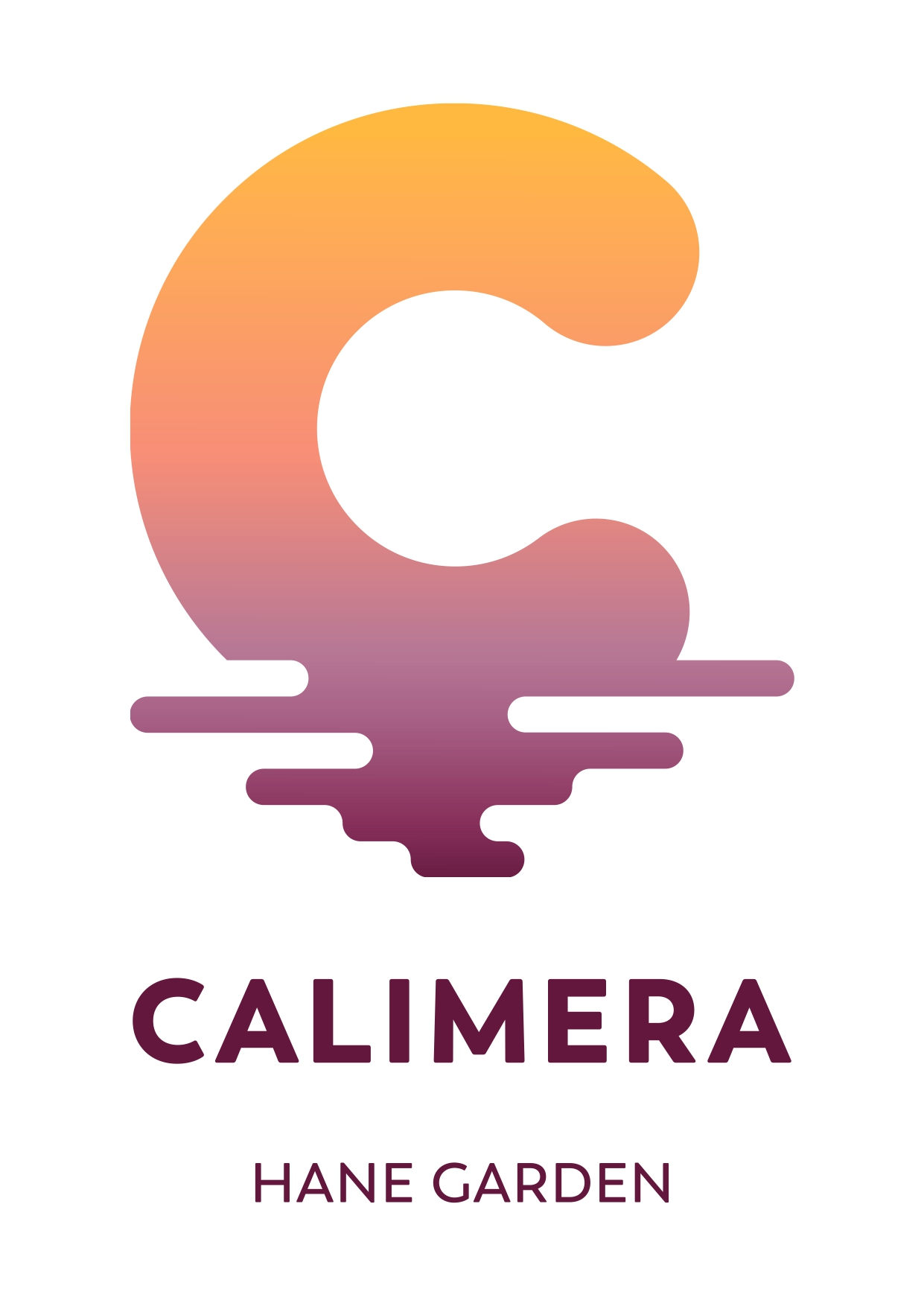 Hotelname 			:Calimera Hane Garden 	Adresse 			:Evrenseki  Mahallesi Manavgat/ANTALYATelephone 			:0090 242 763 00 66Fax 				:0090 242 763 0070Mail Adresse		:hanegarden@hanehotels.comWeb		                     :www.hanehotels.comOpenning Year 		:2006 Consept			:All inclusiveNearest City:	          :Antalya 		         distance: Nearest Airport.: 	          :Antalya Airport	         distance: Nearest Center :	          :Side.Kumköy		         distance: 8   kmNearst Hospital.:             :Akdeniz Hospital ( )Bus and Taxi     :              Dolmus every 15 min to Kumköy/Side and  Manavgat, Taxi 24 hours Voltaj                               :220 VoltHeating                             : air conditioning Number of lifts                : there are 3 lifts in Main house , 2 lifts in the annex buildingpayment Options	          :Visa,Master CardPets	                               : Pets are not allowed. Languages                     :Turkish, English and  GermanCompany name	          :Hane Otelcilik Tur. Tic. Ve İns. A.Ş.Billing Address		:Karacasin Mevkii Evrenseki Mahallesi                                                Manavgat/Antalya    Tax Number                      :Eskişehir V.D.457 001 65 83	Room types und KategorieDouble room : Double rooms (214 in total, each at approx. 24 sq m): furnished in a modern way, with bathroom, hair dryer, balcony, air conditioning (adjustable), telephone, kettle, satellite TV with music channel, mini fridge, and a rental safe. Economy room:Economy rooms are like the double rooms, and on land side and lower floorsMaisonette rooms: Maisonette family room is (32 sq m)  furnished like double room but more spacipus Can also be booked as maisonette style.Family rooms: Family accommodations (approx. 39 sq m): furnished like the double rooms, but with 2 separate rooms and connecting door.Bed scheet changing 	:   every 3 days 		Towels changing 		:daily Room cleaning  :daily		Minibar filling		:every day with water.Guest relation:	: Guests are represented 8 hours from the guest service.Tv                           :Türkish,German, English, Nederland, Russian and music channels RESTAURANT UND BARS                               A'la carte restaurant with reservation with charge- 3 €BARSEating & drinkingAll InclusiveBreakfast, lunch, and dinner buffetContinental late-riser breakfastCoffee/tea, cake/pastries, and ice cream in the afternoonsSnacks at the pool and beach barMidnightsnack1x per stay in the à la carte restaurant (reservation required)Water and mineral water available daily in the mini fridge in the roomsLocal alcoholic drinks and soft drinks (10:00 am – 12:00 pm)Beach-, pool- and lobbybar.Sports & EntertainmentIncluded (kids entertainment 4-12 years)MinidiscoTable tennis, darts, Bocce, beach volleyball, miniature golf,  discoGym, Turkish bath, Sauna, aerobics, step aerobicsVarying entertainment program, evening showExcluded:MassageBilliardVarious water sports possibilities on the beach (local verndors)Soccer field (out of hotel, for feePOOLSKIDS CLUBMini Club:                        :04-08 Children's programsMaxi Club:		         :08-12 Children's programsTeenies		         :13-17 ActivitiesKids club 		         :10:00– 12:00  / 14:30 - 17:00 playground                       : availableshops			           :Boutique,mini markt, photographer, hairdresser, jewellery, BREAKFASTTımesCONCEPTBreakfast 07.30-10.00     Main RestaurantOpen BuffetLate Breakfest10.00-10.30 Main RestaurantOpen BuffetLUNCHTIMESCONCEPTLunch12:30-14:0011.30-15:00 Main Restaurant  Beach BarOpen BuffetLunch 12:00-15:00        Snack barsOpen BuffetDINNERTIMES CONCEPTDinner 19.00-21.00Main RestaurantOpen BuffetDinner for Childeren 19.00-21:00Main RestaurantOpen BuffetA’la carte restaurant19.00-21.00Dolce Vita Restaurant          A’la carteTEE/CAFFEE/CaketımesTee/caffee/cake16:00-17:00Snack-Beach bar mıdnıght SnackS tımesCONCEPTMidnight snack 00:00-00:30Main  RestaurantOpen BuffetDrınksTIMESCONCEPTlobby bar10:00-24:00 lobby Bar LobbyAfter 24:00 All drinks are extraPool Snack bar10:00-23:45Pool & Snack Area AI ConceptAmphi Bar10:00-23:45Amphi BarAI ConceptSiesta Bar16.00-23.45Siesta BarAI ConceptVitamin bar 10:00-22:00Pool area With chargeDisco  24:00-03:00DiscoWith chargem2depth /CmSlides pool450 m2140 cmRelaxpool425 m2 140 cmIndoor Swimming Pool92 m2  140 cmslIdes pool4 pIecesSlIp length of the water10 m (2 strIps) 12m (wIth two strIpesHeight8 mopening times10.00-12.00 / 14.00-17.00WEATHER condıtıons can be changed the tımes